Środa, 07.04.2021Na rozgrzewkę - Masażyk relaksacyjny „Prawa strona – lewa strona” Posmaruję prawą nogę, żeby poszła w długą drogę (masujemy nóżkę), nakremuję lewą nogę, bo na jednej iść nie mogę (masujemy drugą nóżkę). Twoją małą, prawą nóżkę wnet położę na poduszkę (kładziemy nóżkę na bok), a dla twojej lewej nóżki mam masażyk na paluszki. Pomasuję ci paluszki u twej małej, lewej nóżki (masujemy paluszki dziecka). Prawa nóżka też je ma. Kto je pomasuje? Ja! (zmieniamy nóżkę)A teraz wspólnie z rodzicami uważnie wysłuchaj wiersza „Elementarz sportowy” – E. Pawlak oraz obejrzyj filmik dotyczący dyscyplin sportowych.https://www.youtube.com/watch?v=eiU2XVGTiLE&ab_channel=Przedszkolak Dziecko ma przygotowaną piłkę, a następnie umieszcza ją wg wskazówek rodzica:przed sobą,za sobąna kolanie,pomiędzy nogami, obok siebie, nad sobą, pod sobą.Dziecko podrzuca piłkę tyle razy, jaką cyfrę wymieni rodzic. Następnie zamiana: dziecko wymienia cyfrę, rodzic podrzuca piłkę.Rodzic z dzieckiem ogląda piłki na obrazku. Zadaniem dziecka jest policzenie piłek i określenie, jak wygląda pierwsza, druga… piąta piłka. Do wykonywania jakich sportów mogą być używane?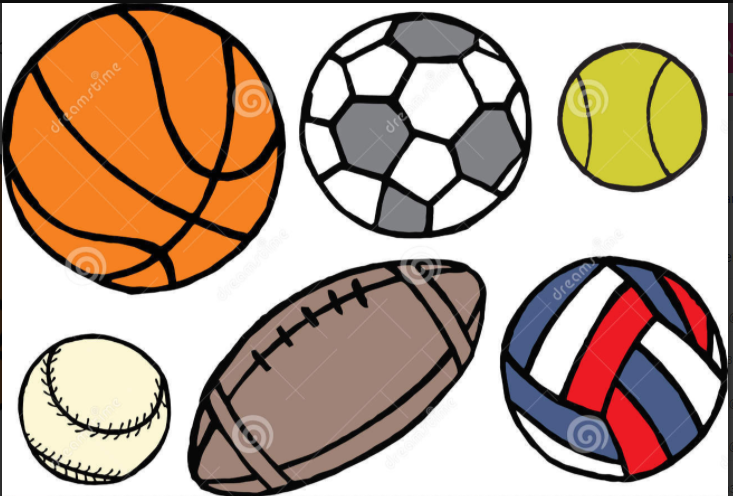 Źródło: https://pl.dreamstime.com/ilustracji-set-r%C3%B3%C5%BCne-sport-pi%C5%82ki-wektor-image43384102 Wykonaj kostkę do ćwiczeń i ćwicz codziennie wspólnie z rodzicami- oddzielny plik pdfPrzygotuj białą i czarną plastelinę. Zaklej nią widoczne pola na piłce. 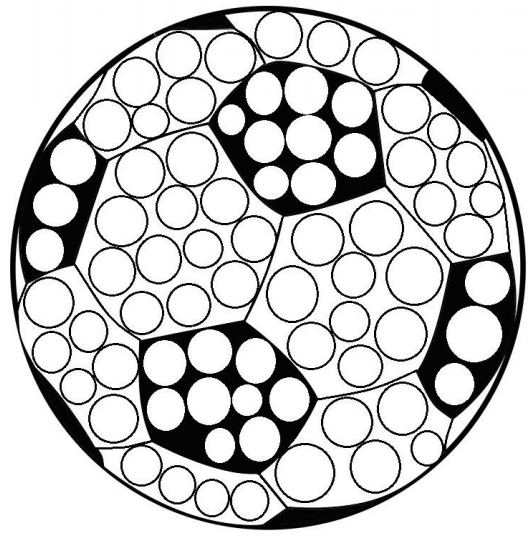 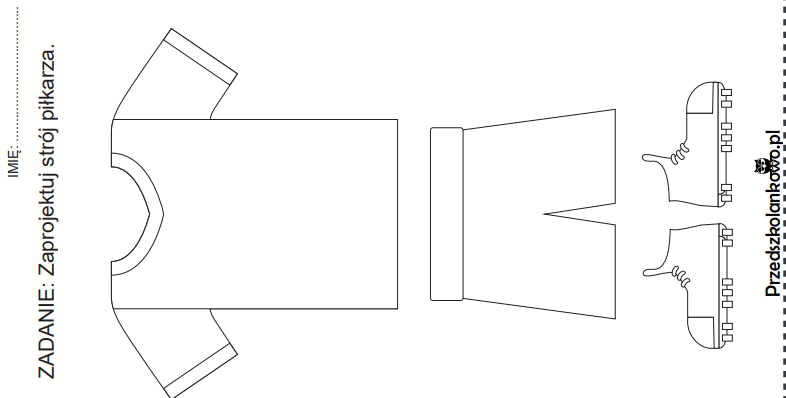 